正和書院附設臺中市私立光明幼兒園  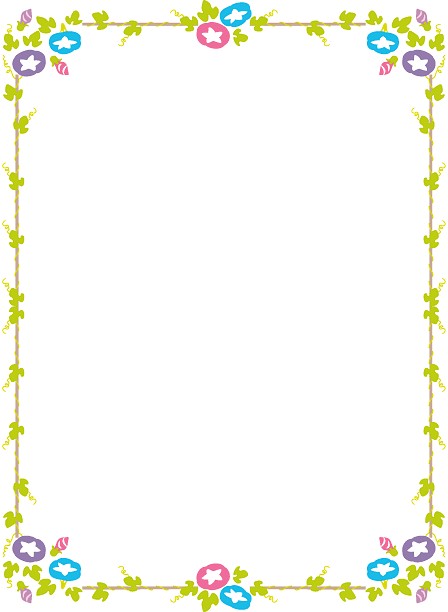 108年9月份菜單日期星期早上點心午餐午餐下午點心2 一什錦湯麵鹹粥3 二古早味菜埔丁、芝麻紅蘿蔔長豆、有機蔬菜番茄什錦湯薏仁湯4 三 滷豆干、瓠瓜木耳、有機蔬菜大黃瓜湯清粥小菜5 四 五彩咖哩、小黃瓜丁、有機蔬菜絲瓜湯水餃6五番茄豆腐、香菇燴洋芋、有機蔬菜玉米蔬菜湯什錦麵9 一炒烏龍麵蘿蔔丸子湯芋頭粥10 二素東坡、什錦鮮三絲、有機蔬菜紫菜湯素肉骨茶11 三 海帶滷豆干、百菇銀芽、有機蔬菜香菇鮮筍湯菜包.水果茶12 四 瓜子素燥、珍菇燴小黃瓜、有機蔬菜餛飩湯綠豆地瓜湯13五中秋節16 一          紅燒麵鹹粥17 二酸菜麵腸、絲瓜燴金針菇、有機蔬菜蘿蔔海帶湯日式味噌麵18 三 福菜筍絲、四季豆炒豆干、有機蔬菜什錦鮮菇湯餛飩湯19 四 榨菜彩絲、咖哩花菜、有機蔬菜大黃瓜湯紅豆湯20五滷豆腐、塔香茄子、有機蔬菜	山藥鮮菇湯絲瓜麵線23 一素羹麵饅頭.麥茶24 二家常豆干、咖哩蔬菜冬粉、有機蔬菜絲瓜湯地瓜薯條25 三 香椿素肉燥、滷大白菜、有機蔬菜筍片鹹菜湯芋頭西米露26 四 悶冬瓜筍、香菇燴大黃瓜、有機蔬菜豆腐鮮菇湯菇菇麵27五麻婆豆腐、炒三色豆、有機蔬菜	冬瓜猴菇湯粿仔條30一         什錦炒麵蔬菜蘿蔔湯芋頭粥